                              Religia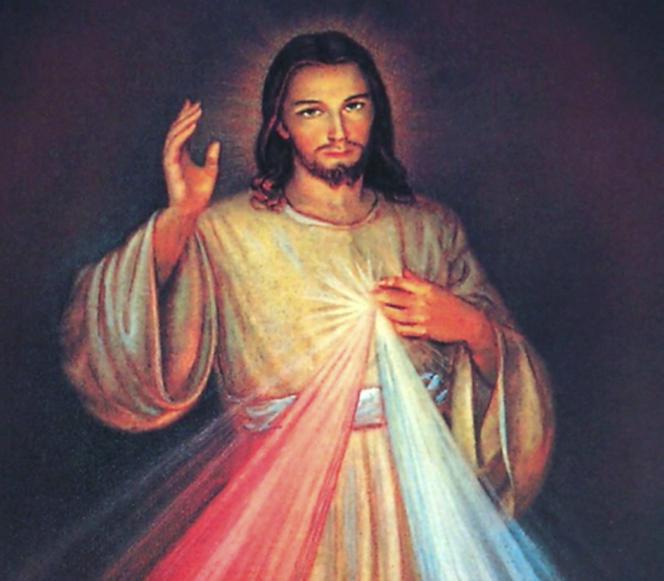 Data : 05.06.2020r. Temat: Rozmawiamy z Panem Jezusem                 Modlitwa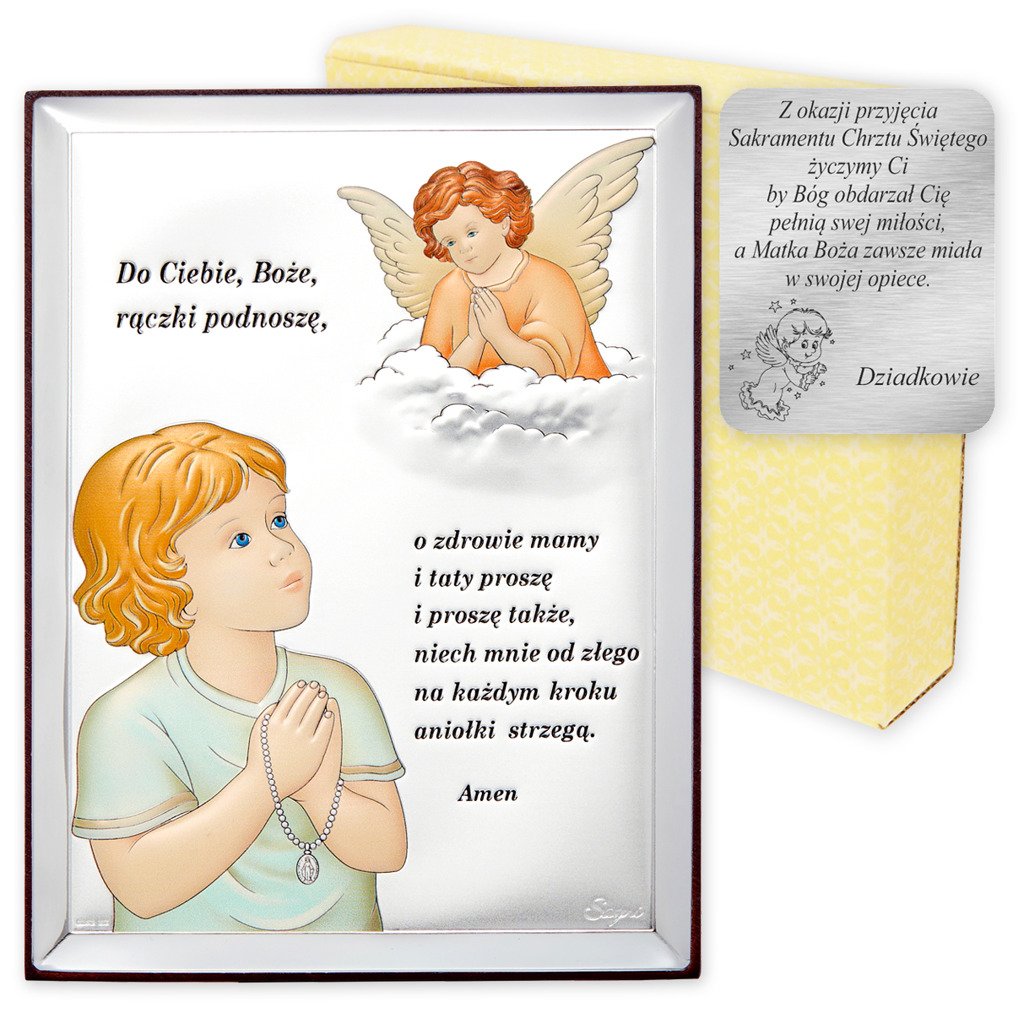 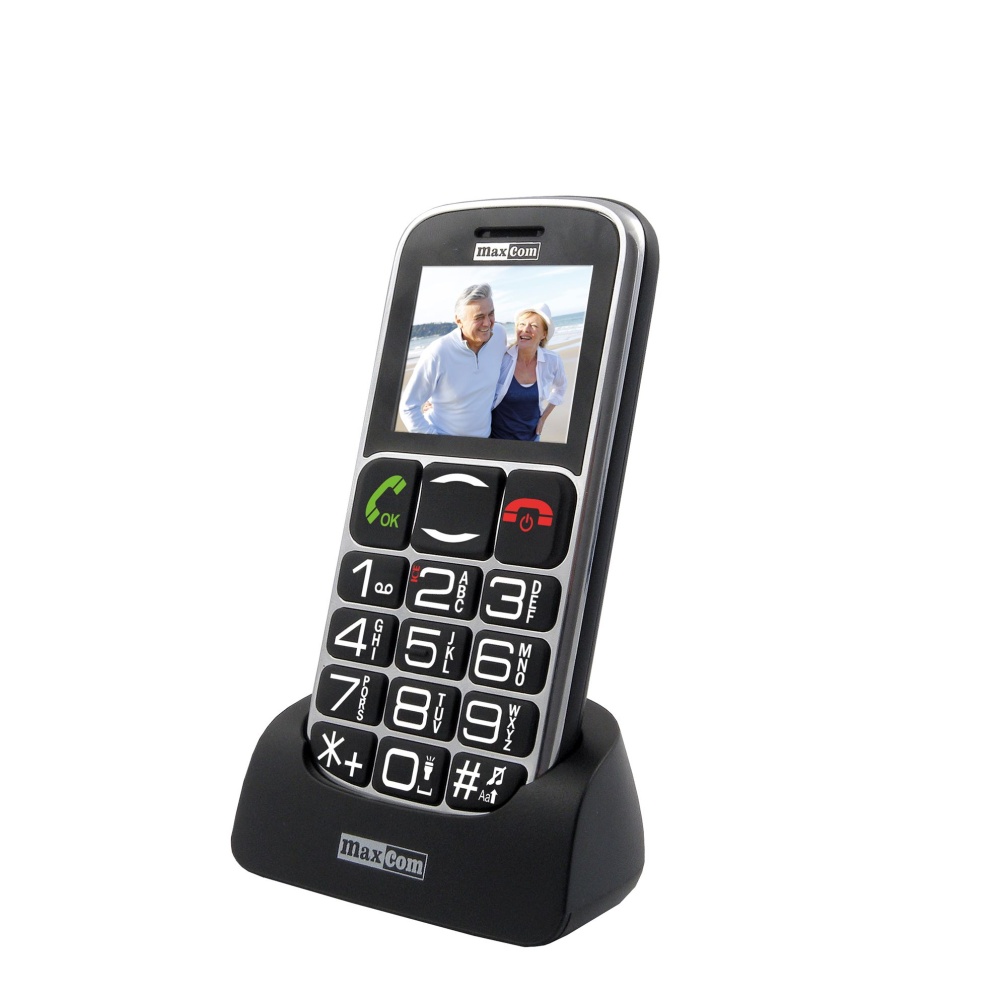 Kto z was wie, co to jest?Do czego służy telefon?Służy do tego, by można było porozmawiać z kimś, kogo nie ma obok nas, a może jest daleko,    w innym mieście, w innym krajuCo muszę zrobić, żeby z kimś porozmawiać?Z kim możemy rozmawiać przez telefon?Czy mogę zatelefonować do Pana Jezusa? Do Pana Jezusa nie muszę wykręcać numeru – bo on zawsze „trzyma słuchawkę” i słucha. O każdej porze dnia i nocy – On słucha. Ale chce, byśmy też słuchali Jego. 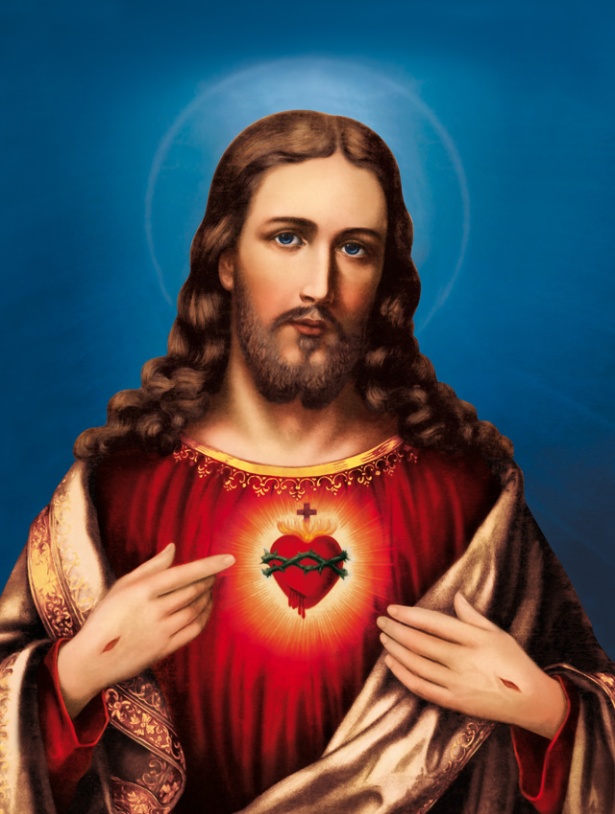 Mówi do nas przez słowa Pisma świętego. 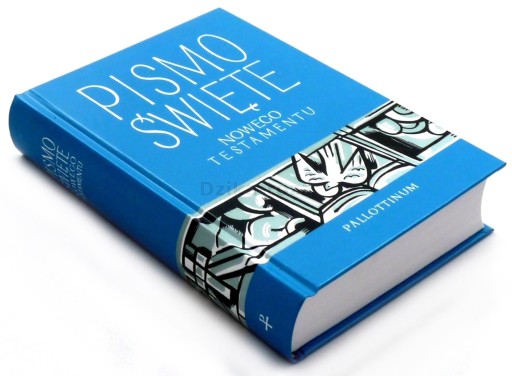 To jest Pismo święte. W tej książce zawarte wszystkie słowa Pana Jezusa. Czasem też Pan Jezus mówi do nas przez drugiego człowieka; przez mamę, tatusia. Mówimy do Pana Jezusa, a On mówi do nas – taką właśnie rozmowę nazywamy modlitwą.-Jak myślicie, o czym możemy rozmawiać z Panem Jezusem? Ta rozmowa z Panem Jezusem – modlitwa, może być długa albo krótka. Może być złożona  w wyuczonych na pamięć słów i wtedy nazywamy ją pacierzem. Pacierz odmawiamy rano, kiedy wstajemy, i wieczorem, gdy kładziemy się spać.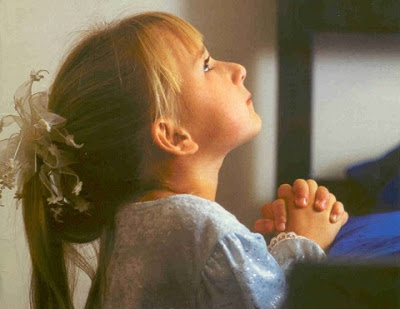 -Kto z was odmawia pacierz? Z kim go odmawiacie?Rozmawiać możemy z Panem Jezusem po cichutku, albo wraz z innymi – głośno. O tej cichej modlitwie mówi piosenka, której się teraz nauczymy. https://www.youtube.com/watch?v=lc23eU6iBiYCicho sza                                      - kładziemy palec na ustabo już na modlitwę czas                - składamy ręce jak do modlitwy.Panie Jezu, czy mnie słyszyszoto ja                                              - machamy ręką do Pana JezusaTiki, tak, tak, tak,szepcze zegar coś                            - nastawiamy ucho.A ja szepczę ci mój sekret               - przystawiamy dłonie do ustO już wiesz!                                     - wyrzucamy ręce do góryDo Pana Jezusa możemy zanosić krótkie modlitwy - „krótkie telefony”. np.: kiedy Kasia jest w domu  i wszyscy rozmawiają wesoło przy stole, a ona mówi w swoim sercu w swoim sercu: „ Jak dobrze, że mam taką rodzinę. Dziękujemy Ci Panie Jezu! - to jest „krótki telefon” - do Pana Jezusa.Kiedy Romek rano wstaje jeszcze zaspany, ale zawsze pamięta o tym, aby powiedzieć Panu Jezusowi takie oto słowa „:Panie Jezu, dziękuję Ci za ten nowy dzień!” Pan Jezus oczekuje od nas: ode mnie, od ciebie, Kasi, Zosi, od ciebie... Bo on zawsze słucha każdego z nas. Miło jest rozmawiać z Panem Jezusem!-Co chcielibyście powiedzieć Mu teraz.Powiedzmy wspólnie i głośno.Panie Jezu dziękujemy Ci, że jesteś z nami!Panie Jezu dziękujemy Ci, że nas zawsze słuchasz!Panie Jezu dziękujemy Ci, że możemy z Tobą rozmawiać!Przepraszamy Cię za to, że nie zawsze pamiętamy o modlitwie – rozmowie z Tobą.Za to, że nie zawsze odmawiamy pacierz.Na zakończenie modlitwy jeszcze raz zaśpiewajmy Cicho sza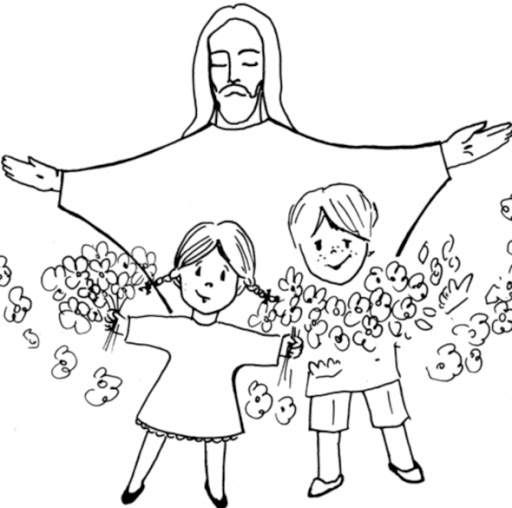  Dziękujemy Ci Panie Jezu!